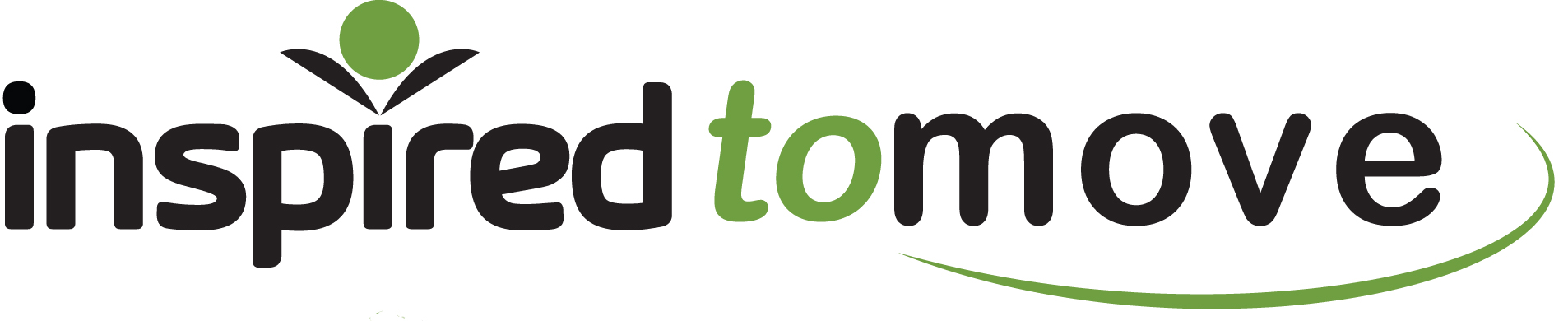 Early Years Physical SkillsAimingAvoidingBalancingBendingBouncingCarryingCatchingChanging DirectionChasingClappingClimbingCollectingCombining MovementsCrawlingCreepingCuttingDiggingDistanceDodgingDrawingDribblingEvadingExperimentFeelingFlickingGallopingGesturingGrippingGraspingHandlingHangingHeightHidingHittingHoldingHoppingJumpingKickingLandingLeapingLiftingLyingMarchingMatchingMouldingPaintingFeelingFlickingGallopingGesturingGrippingGraspingHandlingHangingHeightHidingHittingHoldingHoppingJumpingKickingLandingLeapingLiftingLyingMarchingMatchingMouldingPaintingPathwayPicking upPinchingPivotingPlacingPointingPredictingPressingProddingPulling PushingReachingReceivingRhythmRockingRollingRotatingRunningScoringShootingShufflingSkippingSlidingPathwayPicking upPinchingPivotingPlacingPointingPredictingPressingProddingPulling PushingReachingReceivingRhythmRockingRollingRotatingRunningScoringShootingShufflingSkippingSlidingSpeedSlither SpinningSplashingSquattingSqueezingStackingStandingSteppingStoppingStretchingStrikingTakingTip ToeTappingThrowingTouchingTurningTwistingVolleyWalkingWavingWigglingIndoors/OutdoorsWritingIndoors/OutdoorsWritingOn Their OwnBeing Spontaneous and CreativeDressing/UndressingEnjoymentEvaluatingFollowing RulesIndependentKeeping Score (Counting)Making DecisionsReflectingRememberingSeeingSelf-AwarenessWatchingOn Their OwnBeing Spontaneous and CreativeDressing/UndressingEnjoymentEvaluatingFollowing RulesIndependentKeeping Score (Counting)Making DecisionsReflectingRememberingSeeingSelf-AwarenessWatchingWith Other ChildrenBeing ResponsibleBeing SeenCaringChallengingCopyingDescribing and Talking about and activityDiscussingEncouragingEngagingExploringFeeding backFollowingGreetingHoldingIn a Pair/Group/TeamInteractingWith Other ChildrenBeing ResponsibleBeing SeenCaringChallengingCopyingDescribing and Talking about and activityDiscussingEncouragingEngagingExploringFeeding backFollowingGreetingHoldingIn a Pair/Group/TeamInteractingWith Other AdultsLeading Solving ProblemsListeningMeetingMimickingMirroringMove at the same time Move at different timePraisingPartingPlayingProblem SolvingReassuringRepeatingSharingTaking TurnsTrustingWith Other AdultsLeading Solving ProblemsListeningMeetingMimickingMirroringMove at the same time Move at different timePraisingPartingPlayingProblem SolvingReassuringRepeatingSharingTaking TurnsTrusting